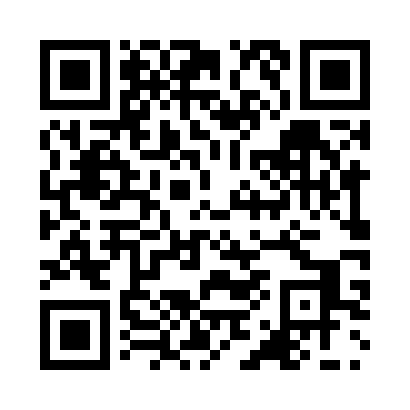 Prayer times for Ilie, RomaniaWed 1 May 2024 - Fri 31 May 2024High Latitude Method: Angle Based RulePrayer Calculation Method: Muslim World LeagueAsar Calculation Method: HanafiPrayer times provided by https://www.salahtimes.comDateDayFajrSunriseDhuhrAsrMaghribIsha1Wed4:206:201:296:308:4010:322Thu4:186:181:296:318:4110:343Fri4:156:171:296:328:4210:364Sat4:136:151:296:338:4410:385Sun4:116:141:296:338:4510:406Mon4:096:121:296:348:4610:427Tue4:066:111:296:358:4710:448Wed4:046:101:296:368:4910:469Thu4:026:081:296:368:5010:4810Fri4:006:071:296:378:5110:5011Sat3:586:061:296:388:5210:5212Sun3:556:051:296:388:5410:5413Mon3:536:031:296:398:5510:5614Tue3:516:021:296:408:5610:5815Wed3:496:011:296:418:5711:0016Thu3:476:001:296:418:5811:0217Fri3:455:591:296:428:5911:0418Sat3:435:581:296:439:0111:0619Sun3:415:571:296:439:0211:0820Mon3:395:561:296:449:0311:1021Tue3:375:551:296:459:0411:1222Wed3:355:541:296:459:0511:1423Thu3:335:531:296:469:0611:1624Fri3:315:521:296:469:0711:1725Sat3:295:511:296:479:0811:1926Sun3:275:501:306:489:0911:2127Mon3:265:501:306:489:1011:2328Tue3:245:491:306:499:1111:2529Wed3:225:481:306:499:1211:2630Thu3:215:481:306:509:1311:2831Fri3:195:471:306:519:1411:30